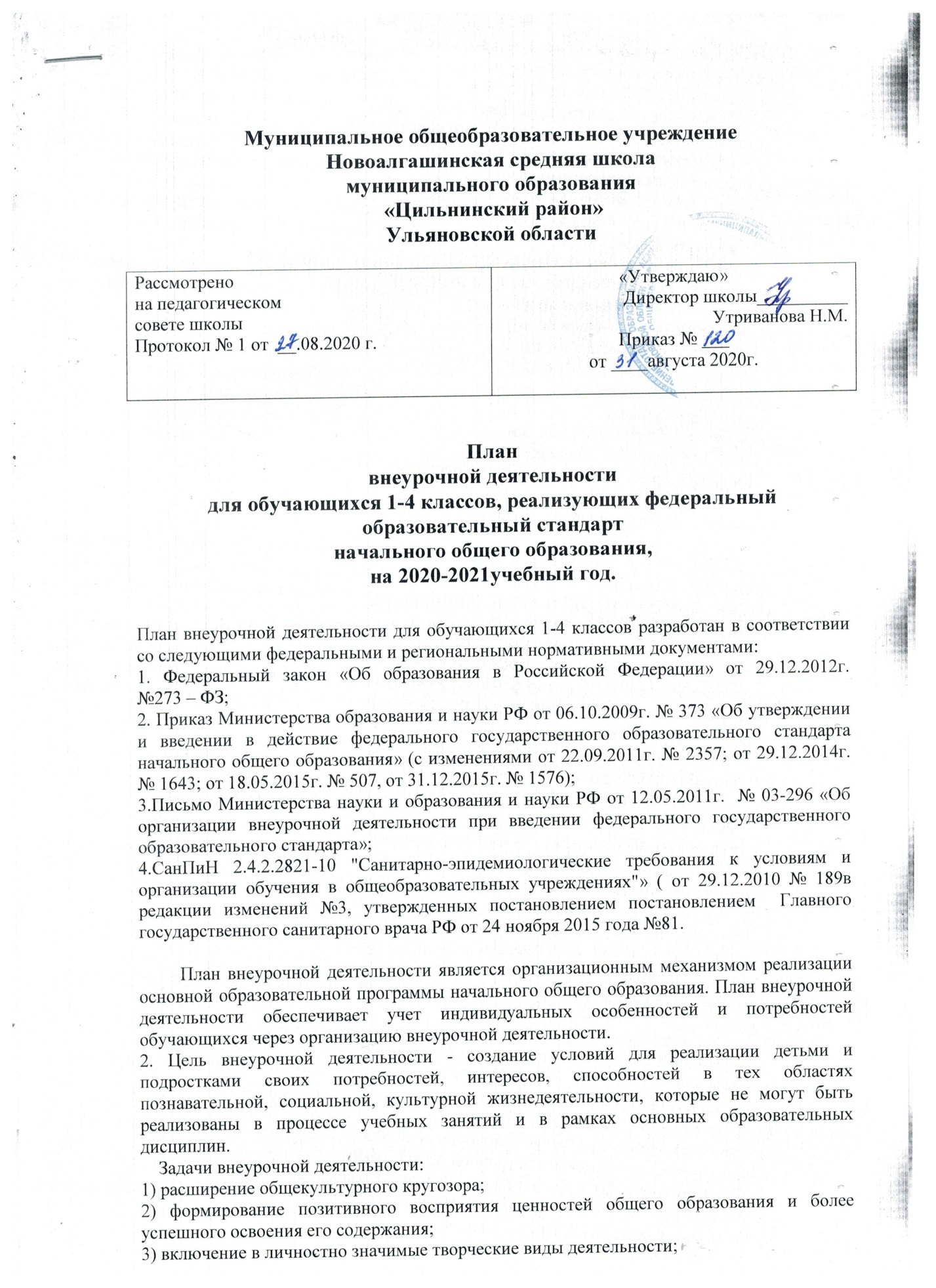 4) формирование нравственных, духовных, эстетических ценностей;5) участие в общественно значимых делах;6) помощь в определении способностей к тем или иным видам деятельности(художественной, спортивной, технической и др.) и содействие в их реализации в творческих объединениях дополнительного образования;7) создание пространства для межличностного общения.Содержание занятий, предусмотренных в рамках внеурочной деятельности, формируется с учётом пожеланий обучающихся и их родителей (законных представителей) и реализуется посредством различных форм организации, таких, как экскурсии, кружки, круглые столы, конференции, диспуты,  олимпиады, конкурсы, соревнования и т.д.3. Направления внеурочной деятельности  В соответствии с требованиями федерального государственного образовательного стандарта внеурочная деятельность в школе организуется по следующим направлениям:          - Спортивно-оздоровительное- Общеинтеллектуальное- Общекультурное- социальное-духовно-нравственноекоторые отражены в программах внеурочной  деятельности:-   «Этикет и культура общения;-  «Культура, быт и традиции народов Поволжья»;- «Умелые руки»;- «Экологическая тропа исследований»	Цель курса «Этикет и культура общения» -воспитание грамотной культурной личности,  знакомство  учащихся с нормами поведения в обществе, формирование  умений  выглядеть достойно и чувствовать уверенно в различных жизненных ситуациях в соответствии с нормами поведения.            Цель курса «Культура, быт и традиции народов Поволжья» - знакомство учащихся с культурно-историческим прошлым народов, населяющих Ульяновский регион, воспитание в детях духовно-богатой, нравственно-ориентированной  личности через приобщение  их к культурному региональному наследию, формирование у школьников эстетического самосознания.           Цель курса «Экологическая тропа исследований» :осознание ребенком неразрывного единства мира природы и человека; постижение причинно-следственных связей в окружающем мире;формирование первоначальных понятий о путях созидания своего здоровья; формирование начала экологического мировоззрения и культуры. Цель курса «Умелые руки» - саморазвитие и развитие личности каждого ребенка в процессе освоения мира через его собственную творческую предметную деятельность.Принципы организации внеурочной деятельности:- соответствие возрастным особенностям обучающихся;- преемственность с технологиями учебной деятельности;- опора на традиции и положительный опыт организации внеурочной деятельности в школе;- опора на ценности воспитательной системы школы;- свободный выбор на основе личных интересов и склонностей ребенка.Особенностью внеурочной деятельности является интеграция урочной, внеурочной и внешкольной деятельности. Содержание внеурочной деятельности дополняет, расширяет, конкретизирует представления учащихся о мире и о себе и создает условия для применения полученных знаний в разнообразной деятельности созидательного характера.Планируемые результаты внеурочной деятельностиПервый уровень – приобретение школьником социальных знаний.Второй уровень – получение школьником опыта переживания и позитивного отношения к базовым ценностям общества, ценностного отношения к социальной реальности в целом.Третий уровень– получение школьником опыта самостоятельного общественного действия.	Часы внеурочной деятельности используются по желанию учащихся и их родителей с учетом специфики данного образовательного учреждения. План предусматривает проведение занятий отдельно по классам.    Новоалгашинская средняя школа МО «Цильнинский район» Ульяновской области  является целостной открытой социально- педагогической системой, создающей комплексно-образовательное пространство для развития каждого обучающегося  средствами внеурочной деятельности и дополнительного образования.Таким образом, план  внеурочной деятельности на 2020-2021 учебный год создаёт условия для повышения качества образования, обеспечивает развитие личности обучающихся, способствует самоопределению обучающихся в выборе дальнейшего профиля обучения с учетом возможностей педагогического коллектива.4.  Режим организации внеурочной деятельности	Расписание занятий внеурочной деятельности составлено с учетом наиболее благоприятного режима труда и отдыха обучающихся (в соответствии с действующими нормами СанПиН и соответствует различным сменам видов деятельности школьников). В 1 классе 33 учебные недели, в 2-4 классах -35. Занятия проводятся во второй половине дня после динамической паузы педагогами школы в библиотеке, в классных кабинетах. Продолжительность одного занятия составляет от 30 до 40 минут (в соответствии с нормами СанПин.) При работе с детьми осуществляется дифференцированный подход с учетом возраста детей и этапов их подготовки, чередованием различных видов деятельности (мыслительной, двигательной). Таблица - сетка часов внеурочной деятельности  обучающихся 1-4-х классов, реализующих федеральный государственный образовательный стандартРасписание внеурочной деятельностиНаправлениеНазвание курсаКол-во часов в неделю1кл.2кл.3кл.4кл.СоциальноеЭкологическая тропа исследований  11ОбщекультурноеЭтикет и культура общения11ОбщекультурноеКультура, быт и традиции народов Поволжья11ОбщекультурноеУмелые руки11№Название кружка ФИО руководителяклассВремя проведения1.Умелые рукиДолгова П.Н.1Понедельник13.00-13.402.Экологическая тропа исследованийУлендеева Л.В.2Понедельник13.00-13.403.Этикет и культура общенияИльина О. Я.3Понедельник13.00-13.404.Культура, быт и традиции народов ПоволжьяСавкина Н.К.4Понедельник13.00-13.40